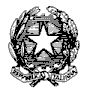 ISTITUTO COMPRENSIVO CORINALDOPIANO DIDATTICO PERSONALIZZATO DSAAnno Scolastico ……………………..Scuola ………………………………………………………………………………Classe………..                                                 Sezione………….Referente DSA o coordinatore di classe…………………………………………………………DATI  RELATIVI  ALL’ALUNNODIAGNOSILEGENDA-CODICI DI RIFERIMENTO PRESENTI NELLA  DIAGNOSI DSAF81.0 disturbo specifico della lettura(dislessia)F81.1 disturbo specifico della compitazione(disortografia)F81.2 disturbo specifico delle abilità aritmetiche(discalculia)F81.3  disturbi misti della abilità scolastiche(anche se non riportata nella dicitura la parola “specifici” e’ sottointesa: questo codice va usato per i disturbi che soddisfano due o più criteri dei codici F81.2,F81.0,F81.1)F81.8 altri disturbi evolutivi delle abilità scolastichecodici che non rientrano tra quelli DSA:F80.1 disturbo del linguaggio espressivo legato solo a quella verbaleF80.2 disturbo specifico della comprensione(spesso associato a disturbo espressivo e/o difficoltà socio affettive)F 82 disturbo evolutivo specifico delle funzioni motorieF83 disturbo evolutivo specifico misto comprende condizioni in cui disturbi evolutivi specifici dell’eloquio e del linguaggio si associano a disturbi evolutivi specifici delle capacità scolastiche e della funzione motoria ma in cui nessun disturbo prevale in modo tale da costituire la diagnosi principale a volte tale disturbi si associano a un certo grado di compromissione delle funzioni cognitive Osservazione di Aspetti Significativi dell’alunno in classe 4. Strategie di personalizzazione/individualizzazione, MISURE DISPENSATIVE, STRUMENTI COMPENSATIVI, STRATEGIE DIDATTICHE.           PARAMETRI E CRITERI PER LA VERIFICA/VALUTAZIONE.    (riportare solo quelle utili all’alunno, cancellare le altre)Si ricorda che per molti allievi (con DSA), la scelta della dispensa da un obiettivo di apprendimento deve rappresentare l’ultima  opzione(riportare solo quelle utili all’alunno, cancellare le altre)STRATEGIE METODOLOGICHE E DIDATTICHE (esaminare soltanto le indicazioni ritenute significative e cancellare le opzioni che non sono utili)Incoraggiare l’apprendimento collaborativo favorendo le attività in piccoli gruppiPredisporre azioni di tutoraggioSostenere e promuovere un approccio strategico nello studio utilizzando mediatori didattici facilitanti l’apprendimento (immagini, mappe …)Insegnare l’uso di dispositivi extratestuali per lo studio (titolo, paragrafi, immagini)Sollecitare collegamenti fra le nuove informazioni e quelle già acquisite ogni volta che si inizia un nuovo argomento di studioPromuovere inferenze, integrazioni e collegamenti tra le conoscenze e le disciplineDividere gli obiettivi di un compito in “sotto obiettivi”Offrire anticipatamente schemi grafici relativi all’argomento di studio, per orientare l’alunno nella discriminazione delle informazioni essenzialiPrivilegiare l’apprendimento esperienziale e laboratoriale “per favorire l’operatività e allo stesso tempo il dialogo, la riflessione su quello che si fa”Sviluppare processi di autovalutazione e autocontrollo delle strategie di apprendimento negli alunniAltroTabella riassuntiva degli obiettivi, delle strategie didattiche e delle valutazioni generali per tutte le discipline. Evidenziare quelle in cui vengono modificati gli obiettivi generali della classe. PATTO EDUCATIVO CONCORDATO CON LA FAMIGLIA E CON LO STUDENTE CHE SI IMPEGNA A SEGUIRE LE SEGUENTI INDICAZIONI:Nelle attività di studio l’allievo: (SCRIVERE SOLO L’OPZIONE SCELTA)è seguito da un Tutor nelle discipline: ______________________________con cadenza:    □ quotidiana  	□ bisettimanale    □ settimanale    □ quindicinale è seguito da familiariricorre all’aiuto di  compagniutilizza strumenti compensativialtro  ………………………………………………………………………………..Strumenti da utilizzare  nel lavoro a casa (SCRIVERE SOLO L’OPZIONE SCELTA)strumenti informatici (pc, videoscrittura con correttore ortografico,…)tecnologia di sintesi vocaleappunti scritti al pc registrazioni digitalimateriali multimediali (video, simulazioni…)testi semplificati e/o ridottifotocopie schemi e mappealtro  ………………………………………………………………………………..Attività  scolastiche individualizzate programmate (SCRIVERE SOLO L’OPZIONE SCELTA)attività di recuperoattività di consolidamento e/o di potenziamentoattività di laboratorioattività di classi aperte (per piccoli gruppi)attività curriculari all’esterno dell’ambiente scolasticoattività di carattere culturale, formativo, socializzante altro  ………………………………………………………………………………..In aggiunta a quanto sopra espresso, ciascun docente attiverà ogni avvertenza didattica ritenuta utile, compreso l’uso di strumenti compensativi e dispensativi.Il presente Piano Didattico Personalizzato viene valutato in ciascun quadrimestre.Le parti coinvolte (l’alunno, scuola, famiglia) si impegnano a rispettare quanto condiviso e concordato, nel presente PDP, per il successo formativo dell'alunno.Docenti del Consiglio di Classe      ____________________________________________________         ___________________________________________________               				 	 ____________________________________________________         _______________________________________________________________________________________________________         _______________________________________________________________________________________________________        ________________________________________________________________________________________________________       ____________________________________________________Tecnico competente (se ha partecipato)        ____________________________________                                                          Genitori  ____________________________________ ___________________________________________________________________________________________________________________________________________________________________________________In caso di firma di un solo genitore, si DICHIARA di aver preso visione in osservanza delle disposizioni sulla responsabilità genitoriale di cui agli artt. 316, 337 ter e 337 quater del codice civile, che richiedono il consenso di entrambi i genitori.Firma_______________________________________________________ Dirigente Scolastico                                        ____________________________________                                                          Data, …………………………………………..Cognome e nomeData e luogo di nascitaDiagnosi specialistica Redatta da  ……………  presso ….. in data  ……………………. tipo………………………………………………………Diaqnosi in sintesi………………………………………………………………………………………………………………………………………………………………………………………………………………………………………………………………………………………………………………………………Interventi riabilitativi ………………………………………………………………Effettuati da……………………………………….………..con frequenza………………………………………………Nei giorni …………  con orario ………………………….Specialista/i di riferimento…………………………………Eventuali raccordi fra specialisti ed insegnanti………………………………………………………………………….……………………………………………..……………………………………………………………………Caratteristiche percorso didattico pregresso ………………………………………………………………………………………………………………………………………………………………………………………………Altre osservazioni  MOTIVAZIONE MOTIVAZIONE MOTIVAZIONE MOTIVAZIONE MOTIVAZIONE MOTIVAZIONE Regolarità frequenza scolastica❒ Sì❒ No❒ NoPartecipazione❒ Molto                  adeguata❒ Adeguata❒ Adeguata❒ Poco adeguata❒ Non adeguataHa consapevolezza delle proprie difficoltà ❒ Sì❒ No❒ No❒ Solo se guidato da  un adultoHa consapevolezza dei propri punti di forza❒ Sì❒ No❒ No❒ Scarsa❒ Solo se guidato da  un adultoAutostima❒ Scarsa❒ Bassa❒ Bassa❒ Accettabile❒ AdeguataATTEGGIAMENTI E COMPORTAMENTI RISCONTRABILI A SCUOLAATTEGGIAMENTI E COMPORTAMENTI RISCONTRABILI A SCUOLAATTEGGIAMENTI E COMPORTAMENTI RISCONTRABILI A SCUOLAATTEGGIAMENTI E COMPORTAMENTI RISCONTRABILI A SCUOLAATTEGGIAMENTI E COMPORTAMENTI RISCONTRABILI A SCUOLAATTEGGIAMENTI E COMPORTAMENTI RISCONTRABILI A SCUOLAAccettazione e rispetto delle regole❒ Molto                  adeguata❒ Molto                  adeguata❒ Adeguata❒ Poco adeguata❒ Non adeguataRispetto degli impegni ❒ Molto                  adeguata❒ Molto                  adeguata❒ Adeguata❒ Poco adeguata❒ Non adeguataAccettazione consapevole degli strumenti compensativi e delle misure dispensative❒ Molto                  adeguata❒ Molto                  adeguata❒ Adeguata❒ Poco adeguata❒ Non adeguataAutonomia nel lavoro ❒ Molto                  adeguata❒ Molto                  adeguata❒ Adeguata❒ Poco adeguata❒ Non adeguataAPPRENDIMENTO DELLE LINGUE STRANIEREAPPRENDIMENTO DELLE LINGUE STRANIEREAPPRENDIMENTO DELLE LINGUE STRANIEREAPPRENDIMENTO DELLE LINGUE STRANIEREAPPRENDIMENTO DELLE LINGUE STRANIEREAPPRENDIMENTO DELLE LINGUE STRANIEREPronuncia difficoltosaDifficoltà di acquisizione degli automatismi grammaticali di base Difficoltà nella scrittura Difficoltà acquisizione nuovo lessicoNotevoli differenze tra comprensione del testo scritto e oraleNotevoli differenze tra produzione scritta e oraleAltro: ……………………………………………………………………………..Pronuncia difficoltosaDifficoltà di acquisizione degli automatismi grammaticali di base Difficoltà nella scrittura Difficoltà acquisizione nuovo lessicoNotevoli differenze tra comprensione del testo scritto e oraleNotevoli differenze tra produzione scritta e oraleAltro: ……………………………………………………………………………..Pronuncia difficoltosaDifficoltà di acquisizione degli automatismi grammaticali di base Difficoltà nella scrittura Difficoltà acquisizione nuovo lessicoNotevoli differenze tra comprensione del testo scritto e oraleNotevoli differenze tra produzione scritta e oraleAltro: ……………………………………………………………………………..Pronuncia difficoltosaDifficoltà di acquisizione degli automatismi grammaticali di base Difficoltà nella scrittura Difficoltà acquisizione nuovo lessicoNotevoli differenze tra comprensione del testo scritto e oraleNotevoli differenze tra produzione scritta e oraleAltro: ……………………………………………………………………………..Pronuncia difficoltosaDifficoltà di acquisizione degli automatismi grammaticali di base Difficoltà nella scrittura Difficoltà acquisizione nuovo lessicoNotevoli differenze tra comprensione del testo scritto e oraleNotevoli differenze tra produzione scritta e oraleAltro: ……………………………………………………………………………..Pronuncia difficoltosaDifficoltà di acquisizione degli automatismi grammaticali di base Difficoltà nella scrittura Difficoltà acquisizione nuovo lessicoNotevoli differenze tra comprensione del testo scritto e oraleNotevoli differenze tra produzione scritta e oraleAltro: ……………………………………………………………………………..INFORMAZIONI GENERALI FORNITE DALL’ALUNNO/STUDENTE DALLA FAMIGLIA E DALLA SCUOLAINFORMAZIONI GENERALI FORNITE DALL’ALUNNO/STUDENTE DALLA FAMIGLIA E DALLA SCUOLAINFORMAZIONI GENERALI FORNITE DALL’ALUNNO/STUDENTE DALLA FAMIGLIA E DALLA SCUOLAINFORMAZIONI GENERALI FORNITE DALL’ALUNNO/STUDENTE DALLA FAMIGLIA E DALLA SCUOLAINFORMAZIONI GENERALI FORNITE DALL’ALUNNO/STUDENTE DALLA FAMIGLIA E DALLA SCUOLAINFORMAZIONI GENERALI FORNITE DALL’ALUNNO/STUDENTE DALLA FAMIGLIA E DALLA SCUOLAFAMIGLIAOsservazioni, difficoltà dell’alunno a scuola e a casa, problematiche relative allo svolgimento dei compiti, richieste …………………………………………………………………………………………………………………………………………………………………………………………………………………………………………………………………………………………………………………………………………………………………………………………………………………………………………………………………………………………………………………………………………………………………………………………………………………………………INSEGNANTIOsservazioni su difficoltà, problematiche didattiche-comportamentali…………………………………………………………………………………………………………………………………………………………………………………………………………………………………………………………………………………………………………………………………………………………………………………………………………………………………………………………………………………………………………………………PUNTI DI FORZA DELL’ALUNNO……………………………………………………………………………………………………………………………………………………………………………………………………………………………………………………………………………………………………………………………………………………………………………………………………………………………………………………………………………………………………………………………………………………………………………………………………………………………………………………………………………………………………………………………………FAMIGLIAOsservazioni, difficoltà dell’alunno a scuola e a casa, problematiche relative allo svolgimento dei compiti, richieste …………………………………………………………………………………………………………………………………………………………………………………………………………………………………………………………………………………………………………………………………………………………………………………………………………………………………………………………………………………………………………………………………………………………………………………………………………………………………INSEGNANTIOsservazioni su difficoltà, problematiche didattiche-comportamentali…………………………………………………………………………………………………………………………………………………………………………………………………………………………………………………………………………………………………………………………………………………………………………………………………………………………………………………………………………………………………………………………PUNTI DI FORZA DELL’ALUNNO……………………………………………………………………………………………………………………………………………………………………………………………………………………………………………………………………………………………………………………………………………………………………………………………………………………………………………………………………………………………………………………………………………………………………………………………………………………………………………………………………………………………………………………………………FAMIGLIAOsservazioni, difficoltà dell’alunno a scuola e a casa, problematiche relative allo svolgimento dei compiti, richieste …………………………………………………………………………………………………………………………………………………………………………………………………………………………………………………………………………………………………………………………………………………………………………………………………………………………………………………………………………………………………………………………………………………………………………………………………………………………………INSEGNANTIOsservazioni su difficoltà, problematiche didattiche-comportamentali…………………………………………………………………………………………………………………………………………………………………………………………………………………………………………………………………………………………………………………………………………………………………………………………………………………………………………………………………………………………………………………………PUNTI DI FORZA DELL’ALUNNO……………………………………………………………………………………………………………………………………………………………………………………………………………………………………………………………………………………………………………………………………………………………………………………………………………………………………………………………………………………………………………………………………………………………………………………………………………………………………………………………………………………………………………………………………FAMIGLIAOsservazioni, difficoltà dell’alunno a scuola e a casa, problematiche relative allo svolgimento dei compiti, richieste …………………………………………………………………………………………………………………………………………………………………………………………………………………………………………………………………………………………………………………………………………………………………………………………………………………………………………………………………………………………………………………………………………………………………………………………………………………………………INSEGNANTIOsservazioni su difficoltà, problematiche didattiche-comportamentali…………………………………………………………………………………………………………………………………………………………………………………………………………………………………………………………………………………………………………………………………………………………………………………………………………………………………………………………………………………………………………………………PUNTI DI FORZA DELL’ALUNNO……………………………………………………………………………………………………………………………………………………………………………………………………………………………………………………………………………………………………………………………………………………………………………………………………………………………………………………………………………………………………………………………………………………………………………………………………………………………………………………………………………………………………………………………………FAMIGLIAOsservazioni, difficoltà dell’alunno a scuola e a casa, problematiche relative allo svolgimento dei compiti, richieste …………………………………………………………………………………………………………………………………………………………………………………………………………………………………………………………………………………………………………………………………………………………………………………………………………………………………………………………………………………………………………………………………………………………………………………………………………………………………INSEGNANTIOsservazioni su difficoltà, problematiche didattiche-comportamentali…………………………………………………………………………………………………………………………………………………………………………………………………………………………………………………………………………………………………………………………………………………………………………………………………………………………………………………………………………………………………………………………PUNTI DI FORZA DELL’ALUNNO……………………………………………………………………………………………………………………………………………………………………………………………………………………………………………………………………………………………………………………………………………………………………………………………………………………………………………………………………………………………………………………………………………………………………………………………………………………………………………………………………………………………………………………………………FAMIGLIAOsservazioni, difficoltà dell’alunno a scuola e a casa, problematiche relative allo svolgimento dei compiti, richieste …………………………………………………………………………………………………………………………………………………………………………………………………………………………………………………………………………………………………………………………………………………………………………………………………………………………………………………………………………………………………………………………………………………………………………………………………………………………………INSEGNANTIOsservazioni su difficoltà, problematiche didattiche-comportamentali…………………………………………………………………………………………………………………………………………………………………………………………………………………………………………………………………………………………………………………………………………………………………………………………………………………………………………………………………………………………………………………………PUNTI DI FORZA DELL’ALUNNO……………………………………………………………………………………………………………………………………………………………………………………………………………………………………………………………………………………………………………………………………………………………………………………………………………………………………………………………………………………………………………………………………………………………………………………………………………………………………………………………………………………………………………………………………MISURE DISPENSATIVE (legge 170/10 e linee guida 12/07/11)E INTERVENTI DI INDIVIDUALIZZAZIONEMISURE DISPENSATIVE (legge 170/10 e linee guida 12/07/11)E INTERVENTI DI INDIVIDUALIZZAZIONEDispensa dalla lettura ad alta voce in classeDispensa dall’uso dei quattro caratteri di scrittura nelle prime fasi dell’apprendimento Dispensa dall’uso del corsivo Dispensa dalla scrittura sotto dettatura di testi e/o appuntiDispensa dal ricopiare testi o espressioni matematiche dalla lavagna Dispensa dallo studio mnemonico delle tabelline, delle forme verbali, delle poesie Dispensa dall’utilizzo di tempi standard Riduzione delle consegne senza modificare gli obiettiviDispensa da un eccessivo carico di compiti con riadattamento e riduzione delle pagine da studiare, senza modificare gli obiettiviLo studio della lingua straniera in forma scritta verrà valutato in percentuale minore rispetto all’orale non considerando errori ortografici e di spelling Integrazione dei libri di testo digitale con appunti su supporto registrato, digitalizzato o cartaceo stampato, sintesi vocale, mappe, schemi, formulariAccordo sulle modalità e i tempi delle verifiche scritte con possibilità di utilizzare supporti multimediali Modificare opportunamente le “prove di ascolto” delle lingue straniereNelle verifiche, riduzione e adattamento del numero degli esercizi senza modificare gli obiettivi Nelle verifiche scritte, utilizzo di domande a risposta multipla e (con possibilità di completamento e/o arricchimento con una discussione orale); riduzione al minimo delle domande a risposte aperte Lettura delle consegne degli esercizi e/o fornitura, durante le verifiche, di prove su supporto digitalizzato leggibili dalla sintesi vocale Parziale sostituzione o completamento delle verifiche scritte con prove orali consentendo l’uso di schemi riadattati e/o mappe durante l’interrogazione Controllo, da parte dei docenti, della gestione del diario (corretta trascrizione di compiti/avvisi)Valutazione dei procedimenti e non dei calcoli nella risoluzione dei problemiValutazione del contenuto e non degli errori ortograficiAltroSTRUMENTI COMPENSATIVI (legge 170/10 e linee guida 12/07/11)Utilizzo di computer e tablet (possibilmente con stampante)Utilizzo di programmi di video-scrittura con correttore ortografico (possibilmente vocale)  e con tecnologie di sintesi vocale (anche per le lingue straniere)Utilizzo di risorse audio (file audio digitali, audiolibri…). Utilizzo del registratore digitale o di altri strumenti di registrazione per uso personaleUtilizzo di ausili  per il calcolo (tavola pitagorica, linee dei numeri…) ed eventualmente della  calcolatrice con foglio di calcolo (possibilmente calcolatrice vocale) Utilizzo di schemi, tabelle, mappe e diagrammi di flusso come supporto durante compiti e verifiche scritteUtilizzo di   formulari e di schemi e/o mappe delle varie discipline scientifiche come supporto durante compiti e verifiche scritteUtilizzo di mappe e schemi durante le interrogazioni, eventualmente anche su supporto digitalizzato (presentazioni multimediali), per facilitare il recupero delle informazioni Utilizzo di dizionari digitali (cd rom, risorse on line)Utilizzo di software didattici e compensativi (free e/o commerciali) Altro_______________________________________________________________DISCIPLINAOAMBITO DISCIPLINAREOBIETTIVI DISCIPLINARIPERSONALIZZATISTRATEGIE DIDATTICHEINCLUSIVEVALUTAZIONE MATERIA……………….Firma docente:……………….MATERIA……………….Firma docente:……………….